					25 January, 2018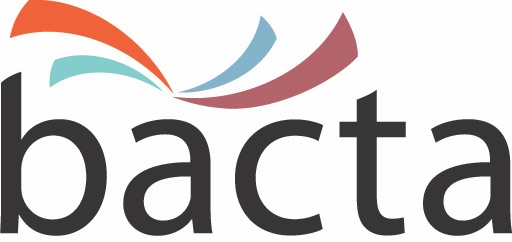 Media Enquiries:John White, CEO020 7730 644407875 687370Approx Word Count: 280 wordsBacta progress streaming issue with PPLBacta has responded to concerns voiced by Division 2 members about the growing trend for publicans to use personal licences to stream background music in-venue like Spotify, a practice which costs the copyright licensing bodies an estimated £6 million per annum and the industry represented by bacta around £1,500 per site lost.Following discussions with bacta members who are concerned at the practice, which is essentially a copyright infringement, bacta Chief Executive, John White, has taken up the issues with the PPL. He explained: “A bacta delegation before Christmas had a positive meeting with Peter Leatham, my opposite number at the PPL, in order to explain the concerns of bacta members and to try and scope out the size of the problem which we believe has been greatly under reported."Using a personal licence to stream music in commercial premises is illegal.  The PPL/PRS web site is quite clear when it states: Playing music in public without the appropriate licences in place is copyright infringement and is unfair not only to the members of each of PPL and PRS for Music who are legally entitled to a fair payment for the use of their work, but also to the many other businesses and organisations playing music who have obtained those licences.“We have opened up the conversation with the PPL and I am looking forward to progressing the debate and arriving at an acceptable solution. In the meantime, I am delighted to confirm that the PPL has agreed to suspend its 4% Dubbing Licence increase pending a satisfactory conclusion to this issue."A further meeting to discuss the dubbing licence with PRS has been scheduled for February.ENDSImage:Bacta Chief Executive, John WhiteAbout bacta:Bacta represents the amusement and gaming machine industry in the UK, encompassing high-tech and creative manufacturers, machine suppliers for pubs, clubs and bingo halls, as well as operators of Family Entertainment Centres and over 18s Gaming Centres. Bacta members include the whole of the amusement machine supply chain in the UK, which has a collective turnover of nearly £2bn across more than 500 companies, operating in excess of 310,000 machines.